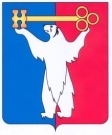 АДМИНИСТРАЦИЯ ГОРОДА НОРИЛЬСКАКРАСНОЯРСКОГО КРАЯРАСПОРЯЖЕНИЕ18.06.2024	г. Норильск	№ 4484Об отказе в предоставлении разрешения на условно разрешенный вид использования земельного участка По результатам рассмотрения заявления о предоставлении разрешения на условно разрешенный вид использования земельного участка от 07.05.2024 
№ 190з/287 и документов, представленных Маярбиевым Т.Ш., на основании части 6 статьи 37, статьи 39 Градостроительного кодекса Российской Федерации, Федерального закона от 06.10.2003 № 131-ФЗ «Об общих принципах организации местного самоуправления в Российской Федерации», Положения об организации и проведении публичных слушаний по вопросам градостроительной деятельности в муниципальном образовании город Норильск, утвержденного решением Норильского городского Совета депутатов от 13.05.2008 № 11-239, подпункта 5 пункта 16 статьи 11.10 Земельного кодекса Российской Федерации, абзаца 8 пункта 7 подраздела 3.3 раздела 3 Главы 1 Части I Правил землепользования и застройки муниципального образования город Норильск, утвержденных решением Норильского городского Совета депутатов от 10.11.2009 № 22-533, в соответствии с протоколом публичных слушаний от 30.05.2024 № 41, заключением по результатам публичных слушаний от 30.05.2024, рекомендациями Комиссии по землепользованию и застройке муниципального образования город Норильск от 03.06.2024 № 21, учитывая частичное совпадение земельного участка, в отношении которого подано заявление и образование которого предусмотрено схемой его расположения, с местоположением земельного участка, образуемого в соответствии с распоряжением Администрации города Норильска от 06.09.2023 № 5777 «Об утверждении документации по планировке территории»,1.	Отказать в предоставлении разрешения на условно разрешенный вид использования земельного участка «магазины», расположенного: Российская Федерация, Красноярский край, городской округ город Норильск, район Центральный, улица Лауреатов, район дома 87.2.	Управлению по градостроительству и землепользованию Администрации города Норильска направить копию настоящего распоряжения в адрес 
Маярбиева Т.Ш. в установленный срок.3.	Опубликовать настоящее распоряжение в газете «Заполярная правда» и разместить его на официальном сайте муниципального образования город Норильск.4.	Контроль за исполнением пункта 2 настоящего распоряжения возложить на заместителя Главы города Норильска по земельно-имущественным отношениям.Глава города Норильска	                                                                                    Д.В. Карасев